AGRUPAMENTO DE ESCOLAS DO FUNDÃO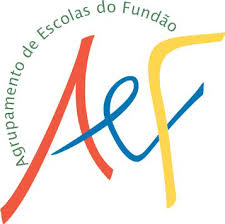 WORKSHEET                                        PHYSICS AND CHEMISTRY 1. Complete the following sentences correctly:A - Any force can be represented by a ______________. The length of the segment indicates the ________________ of the force and the ________________ indicates the direction.B - The SI unit of force intensity is ________ and symbolized by _________.C – The apparatus that measures the strength of forces is called _______________.D - Two vertical forces have the same ______________ and two forces of 5N have the same _________.Consider the following vectors, which represent forces and complete the table.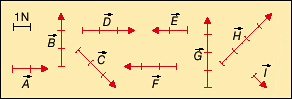  1. Look closely at figures 1 and 2 and answer: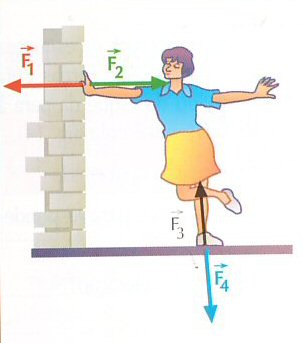 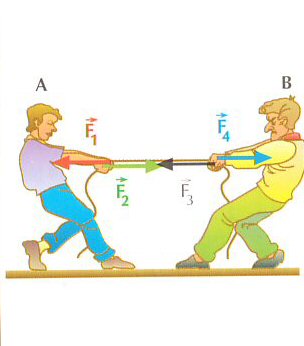 A. The force exerted by the wall on the girl's handB. The force exerted on the ground by the girl's footC. The force exerted by the boy A on the cord.D. The force exerted by the cord in the hand of the boy BE. Two action-reaction pairsTwo forces F ⃗ 1 and F ⃗ 2 of horizontal direction and opposite magnitude act on the same body.      The force F ⃗_1 is directed to the right and has intensity 6N.      The force F ⃗_2 is directed to the left and its intensity is 4N. Determine the resulting force:            b)    Characterize the resulting force:ForceDirectionMagnitudeABCDEFGHI